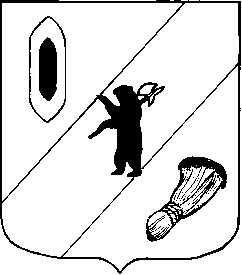 АДМИНИСТРАЦИЯ  ГАВРИЛОВ-ЯМСКОГОМУНИЦИПАЛЬНОГО  РАЙОНАПОСТАНОВЛЕНИЕ29.10.2013 № 1622О внесении изменений в постановлениеАдминистрации Гаврилов-Ямскогомуниципального района от 18.06.2012  № 869В соответствии с Федеральным законом от 27.07.2010 №210-ФЗ «Об организации предоставления государственных и муниципальных услуг», распоряжением  Администрации Гаврилов-Ямского муниципального района от 21.06.2013г. № 42-р  «Об утверждении Плана-графика внесения изменений в административные регламенты предоставления муниципальных услуг», руководствуясь статьёй 29 Устава Гаврилов-Ямского муниципального района,АДМИНИСТРАЦИЯ  МУНИЦИПАЛЬНОГО  РАЙОНА  ПОСТАНОВЛЯЕТ:1. Внести в постановление Администрации муниципального района от 18.06.2012г. № 869 «Об утверждении административного регламента предоставления муниципальной услуги «Прием и оформление документов для формирования списка граждан, семей и молодых специалистов на предоставление субсидий для строительства (приобретения) жилья в сельской местности Гаврилов-Ямского муниципального района Ярославской области» следующие изменения:- подпункт 8.1 пункта 8 раздела II, читать в новой редакции:«8.1 для получения услуги необходимо представить следующие документы- подпункт 12.1 пункта 12  раздела II, читать в новой редакции:«12.1 Максимальный срок ожидания в очереди при подаче заявления о предоставлении муниципальной услуги не превышает 15 минут».2. Контроль за исполнением постановления возложить на начальника отдела сельского хозяйства Администрации Гаврилов-Ямского муниципального района Абрамова Н.А.3. Постановление опубликовать в районной массовой газете «Гаврилов-Ямский вестник» и разместить на официальном сайте Администрации Гаврилов-Ямского муниципального района в сети Интернет.4. Постановление вступает в силу с момента официального опубликования.И.о. Главы Администрации   муниципального района -первый заместитель Главы Администрации муниципального района                              			В.И.Серебряков			Вид документаТип документаФорма предоставленияКол-во экз.Требования к документуДоговор купли-продажи квартиры (жилого дома)КопияПри личном присутствии1По установленной формеПередаточный актКопияПри личном присутствии1По установленной формеОформление разрешения на строительствоКопия или оригиналПри личном присутствии1По установленной формеПроектно-сметная документацияоригиналПри личном присутствии3По установленной форме